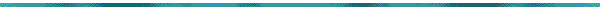 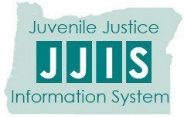 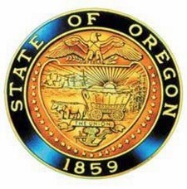 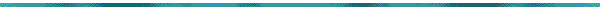 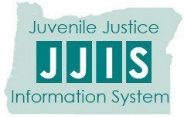 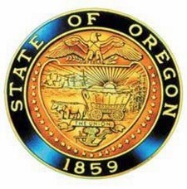 MEETING MATERIALS – The meeting will begin at 1:30 PM and is planned to proceed chronologically through the agenda. For agenda and meeting materials please visit http://www.oregon.gov/SIEC/. REASONABLE ACCOMMODATION OF DISABILITIES – Reasonable accommodations, such as assistive hearing devices, sign language interpreters and materials in large print or audiotape, will be provided as needed. In order to ensure availability, please contact Calloway Erickson at the Office of the State Chief Information Office at telephone 503-378-3175, or email calloway.erickson@oregon.gov at least 72 hours prior to the meeting with your request.STATEWIDE INTEROPERABILITY EXECUTIVE COUNCILQUARTERLY MEETINGSTATEWIDE INTEROPERABILITY EXECUTIVE COUNCILQUARTERLY MEETINGFebruary 9th, 20211:30 p.m. – 3:30 p.m.VIA TELECONFERNCEClick here to join the meetingCall In: +1 503-446-4951,,959406583#  Attendees:1. Call to order – Bob CozzieUpdates & Announcements – Bob Cozzie	Introductions – Bob CozzieQuorum verification – EIS SupportThere is a quorumApprove Council Agenda – Bob CozzieAnnouncementsUpdates & Announcements – Bob Cozzie	Introductions – Bob CozzieQuorum verification – EIS SupportThere is a quorumApprove Council Agenda – Bob CozzieAnnouncementsCouncil Minutes Approval – Mike Duyck	Council Action: Approve Minutes from November 2020 MeetingMotion by John Hartsock, second by Mark Daniels Council Minutes Approval – Mike Duyck	Council Action: Approve Minutes from November 2020 MeetingMotion by John Hartsock, second by Mark Daniels Committee Reports – Committee Chairs	Executive Committee - Bob Cozzie2021 Legislative Session/SIEC ReportHB2425 – this bill specifically calls out the SIEC, it is a key part of this legislationStrategic Planning Committee - Bob CozzieNG-911 Working Group ReportHad a presentation that OEM and Ben gave outlining how the state might envision moving forward with a Next Gen 911 planIn the next working group meeting they will be addressing those recommendations on who should participate on the variety of committees outlined in the presentationEverything lines up with the SCIP plan in terms of deliverables and target datesNext gen 911 working group working in tandem with the recommendations will be in a good place to get the strategic process underwayNext meeting of the Next Gen working group committee is Feb 22ndBroadband Committee - Mike DuyckSPOC Report - Ben GherezgiherMet last quarter to help with RAN build out and deciding on site locations, work with that is completeBrief overview of the FirstNet communications ecosystemFocus now is Broadband LTE, 4G/5G services, and FirstNetFirstNet national perspective – data as of 1/28/211.9M+ FirstNet connections15K+ Public safety agencies and organizations subscribed150+ Apps in the FirstNet App catalog180+ FirstNet Ready devices2.61M+ Square miles of LTE coverage nationwide 120K+ square miles of LTE coverage added in 201976+ dedicated deployable network assets including Flying COWs and FirstNet One.80%+ Band 14 coverage completion; well ahead of schedule700+ Markets with Band 14 spectrumOR updates as of December 2020FirstNet adoption over 16,500 public safety entities subscribing17 of the 45 state plan sites on the airSite buildout projection for 2021 is 181- sites are already on different levels of construction812 Speed and capacity enhancements to include 249 Band 14 Adds10 LTE overlays26 new cell sites includes the 16 FirstNet specific sites12 C-RAN / small cell enhancements in Eugene area and Portland area planned for 20212018-2020, 43 backup generators installed as public safety grade upgrades23,212 square miles of FirstNet multi frequency coverage mostly rural600 square miles of urban coverage is complete.RAN Buildout Update17 sites on-air3 sites by Q2 202115 sites by Q4 of 202110 sites in construction Goal is to not only build the sites, but enhance service where sites already existThe collaboration with FirstNet and AT&T has been very responsiveFirstNet Technology EnhancementsFirstNet ready HPUE (High Powered User Equipment) antenna rolled out for public safety use, built and FCC licensed specifically for Band 14 onlyMission Critical Push to talk (PTT)Delivered through the FirstNet contractIn January AT&T launched 3 new mission driven solutions for subscribersHPUE aka FirstNet Mega RangeLeverages the highest power class signaling available in the USUses Powerclass1, 6x the power at the antenna head, you experience 3x the coverageExpand coverage along the highwaysTwo devices, a modem and an antenna Can utilize existing cradle points by combining with antennaCan also use Antenna completely on its own and just plug it on to a laptopFirstNet – Z-Axis location services for Public safety  “holy grail” technology for fire serviceVertical location information, helps identify what floor of a building a user is located onUses a combination of devices that use barometric pressure 94% accurateDeployed in 90% of cities with buildings of 3+ levelsPortland metro area has this already establishedLMR interoperability with the new PTT, which is built on mission critical compliant standardsLaunched last March2020 In ReviewOregon Fire Emergency Deployment11 Deployments of SatColts + Generators in 3Q2020First responder relief center, Salem, OR – FirstNet: Launch Date 9/30/2020Holiday Farm Fire, Blue River, OR – FirstNet: Launch Date: 9/28/2020Holiday Farm Fire, McKenzie Bridge, OR – FirstNet: Launch Date: 09/28/2020Holiday Farm Fire, Vida, OR – FirstNet: Launch Date: 09/28/2020Hunter Fire, Blanchard, OR – FirstNet: Launch Date: 9/15/2020Holiday Farm Fire, Springfield, OR – FirstNet: Launch Date: 09/15/2020Lionshead Fire, Detroit, OR – FirstNet: Launch Date: 09/12/2020Beachie Creek Fire, Gates, OR – FirstNet: Launch Date: 09/09/2020Holiday Farm Fire, Blue River, OR – FirstNet: Launch Date: 09/08/2020Lionshead Fire, Warm Springs, OR – FirstNet: L:aunch Date: 08/26/2020Green Ridge Fire, Camp Sherman, Or – FirstNet: Launch Date: 08/19/2020State agency COVID emergency support OHSU – 1000 SmartphonesDHS/OHA – 3 Cradle point AER1200ODJ – 25 MiFi devicesSecretary of State – 1 MiFi deviceGovernor’s Office – 3 SmartphonesODJ – 24 SmartphonesOregon DAS 21 SmartphonesDHS – 500 SmartphonesECC – 80 SmartphonesDPSST – 1 SAT-COLT deployableDPSST – 8 SmartphonesDOC – 47 smartphones State building enhancements State facilities receiving in building RF enhancementsDPSST – ReadyDOJ – Portland building readyOSP – Planning in processState Capitol – Planning in processTechnical Committee - Rick IversonMet yesterday, had 15 participants which is a great turnout – more detail in the meeting notesJoe Davitt the Wasco County 911 operations manager, spoke about how the group was formed and how the group is maturing, how they are working together to improve interoperability and how they are going to do some cost savings by sharing informationSean Halsey gave a report on the completion and commissioning of the Umatilla/Morrow radio and data districts new phase two radio system that was completed, talked about challenges they facedCOMEX in June, that will be geared toward people who have worked on COML and possibly COMT training and need to get their task books signed off, will be in central Oregon but don’t have a location yet, more information in the meeting notesAWN Working Group Report – Roger Johnson/William ChapmanOR-Alert PresentationPartnership Committee - Dianne Majors – Met last week on 2/2/2021Update by WilliamCathy Orcutt reported on GETS and WPS programs - reports Oregon is going in the right info concerning membership but there may be misconceptions about the program that may be discouraging enrollment. To combat this, has set up a monthly webinar and will be offering trainings, link can be found in SIEC basecamp website. Cathy is also joining the Partnership CommitteeUpdate form Mike Harmon – gave an overview of activities taking place in his region with various radio systems operationsLane and Linn County have been identified as good candidates to form an interoperability working group – Mike reports that this effort is underway and starting to take shapeCancelled RADIO conference due to COVID, will be putting on webinars as an alternativePotential topics are wildfire lessons learned, alerts and warnings, importance of regional interoperability cooperation, and basic public safety high level communications overview targeted at elected officials and agency leadershipAs these get scheduled they will be added to basecamp websiteVirtual EngagementsAWN Best PracticesCreation of Master CalendarCommittee Reports – Committee Chairs	Executive Committee - Bob Cozzie2021 Legislative Session/SIEC ReportHB2425 – this bill specifically calls out the SIEC, it is a key part of this legislationStrategic Planning Committee - Bob CozzieNG-911 Working Group ReportHad a presentation that OEM and Ben gave outlining how the state might envision moving forward with a Next Gen 911 planIn the next working group meeting they will be addressing those recommendations on who should participate on the variety of committees outlined in the presentationEverything lines up with the SCIP plan in terms of deliverables and target datesNext gen 911 working group working in tandem with the recommendations will be in a good place to get the strategic process underwayNext meeting of the Next Gen working group committee is Feb 22ndBroadband Committee - Mike DuyckSPOC Report - Ben GherezgiherMet last quarter to help with RAN build out and deciding on site locations, work with that is completeBrief overview of the FirstNet communications ecosystemFocus now is Broadband LTE, 4G/5G services, and FirstNetFirstNet national perspective – data as of 1/28/211.9M+ FirstNet connections15K+ Public safety agencies and organizations subscribed150+ Apps in the FirstNet App catalog180+ FirstNet Ready devices2.61M+ Square miles of LTE coverage nationwide 120K+ square miles of LTE coverage added in 201976+ dedicated deployable network assets including Flying COWs and FirstNet One.80%+ Band 14 coverage completion; well ahead of schedule700+ Markets with Band 14 spectrumOR updates as of December 2020FirstNet adoption over 16,500 public safety entities subscribing17 of the 45 state plan sites on the airSite buildout projection for 2021 is 181- sites are already on different levels of construction812 Speed and capacity enhancements to include 249 Band 14 Adds10 LTE overlays26 new cell sites includes the 16 FirstNet specific sites12 C-RAN / small cell enhancements in Eugene area and Portland area planned for 20212018-2020, 43 backup generators installed as public safety grade upgrades23,212 square miles of FirstNet multi frequency coverage mostly rural600 square miles of urban coverage is complete.RAN Buildout Update17 sites on-air3 sites by Q2 202115 sites by Q4 of 202110 sites in construction Goal is to not only build the sites, but enhance service where sites already existThe collaboration with FirstNet and AT&T has been very responsiveFirstNet Technology EnhancementsFirstNet ready HPUE (High Powered User Equipment) antenna rolled out for public safety use, built and FCC licensed specifically for Band 14 onlyMission Critical Push to talk (PTT)Delivered through the FirstNet contractIn January AT&T launched 3 new mission driven solutions for subscribersHPUE aka FirstNet Mega RangeLeverages the highest power class signaling available in the USUses Powerclass1, 6x the power at the antenna head, you experience 3x the coverageExpand coverage along the highwaysTwo devices, a modem and an antenna Can utilize existing cradle points by combining with antennaCan also use Antenna completely on its own and just plug it on to a laptopFirstNet – Z-Axis location services for Public safety  “holy grail” technology for fire serviceVertical location information, helps identify what floor of a building a user is located onUses a combination of devices that use barometric pressure 94% accurateDeployed in 90% of cities with buildings of 3+ levelsPortland metro area has this already establishedLMR interoperability with the new PTT, which is built on mission critical compliant standardsLaunched last March2020 In ReviewOregon Fire Emergency Deployment11 Deployments of SatColts + Generators in 3Q2020First responder relief center, Salem, OR – FirstNet: Launch Date 9/30/2020Holiday Farm Fire, Blue River, OR – FirstNet: Launch Date: 9/28/2020Holiday Farm Fire, McKenzie Bridge, OR – FirstNet: Launch Date: 09/28/2020Holiday Farm Fire, Vida, OR – FirstNet: Launch Date: 09/28/2020Hunter Fire, Blanchard, OR – FirstNet: Launch Date: 9/15/2020Holiday Farm Fire, Springfield, OR – FirstNet: Launch Date: 09/15/2020Lionshead Fire, Detroit, OR – FirstNet: Launch Date: 09/12/2020Beachie Creek Fire, Gates, OR – FirstNet: Launch Date: 09/09/2020Holiday Farm Fire, Blue River, OR – FirstNet: Launch Date: 09/08/2020Lionshead Fire, Warm Springs, OR – FirstNet: L:aunch Date: 08/26/2020Green Ridge Fire, Camp Sherman, Or – FirstNet: Launch Date: 08/19/2020State agency COVID emergency support OHSU – 1000 SmartphonesDHS/OHA – 3 Cradle point AER1200ODJ – 25 MiFi devicesSecretary of State – 1 MiFi deviceGovernor’s Office – 3 SmartphonesODJ – 24 SmartphonesOregon DAS 21 SmartphonesDHS – 500 SmartphonesECC – 80 SmartphonesDPSST – 1 SAT-COLT deployableDPSST – 8 SmartphonesDOC – 47 smartphones State building enhancements State facilities receiving in building RF enhancementsDPSST – ReadyDOJ – Portland building readyOSP – Planning in processState Capitol – Planning in processTechnical Committee - Rick IversonMet yesterday, had 15 participants which is a great turnout – more detail in the meeting notesJoe Davitt the Wasco County 911 operations manager, spoke about how the group was formed and how the group is maturing, how they are working together to improve interoperability and how they are going to do some cost savings by sharing informationSean Halsey gave a report on the completion and commissioning of the Umatilla/Morrow radio and data districts new phase two radio system that was completed, talked about challenges they facedCOMEX in June, that will be geared toward people who have worked on COML and possibly COMT training and need to get their task books signed off, will be in central Oregon but don’t have a location yet, more information in the meeting notesAWN Working Group Report – Roger Johnson/William ChapmanOR-Alert PresentationPartnership Committee - Dianne Majors – Met last week on 2/2/2021Update by WilliamCathy Orcutt reported on GETS and WPS programs - reports Oregon is going in the right info concerning membership but there may be misconceptions about the program that may be discouraging enrollment. To combat this, has set up a monthly webinar and will be offering trainings, link can be found in SIEC basecamp website. Cathy is also joining the Partnership CommitteeUpdate form Mike Harmon – gave an overview of activities taking place in his region with various radio systems operationsLane and Linn County have been identified as good candidates to form an interoperability working group – Mike reports that this effort is underway and starting to take shapeCancelled RADIO conference due to COVID, will be putting on webinars as an alternativePotential topics are wildfire lessons learned, alerts and warnings, importance of regional interoperability cooperation, and basic public safety high level communications overview targeted at elected officials and agency leadershipAs these get scheduled they will be added to basecamp websiteVirtual EngagementsAWN Best PracticesCreation of Master CalendarState SWIC Report – William ChapmanCOMU Working Group UpdatesCOMU Plan – COMU OverviewCOMU approved by SIEC in February 2020Wildfires and COVID have reinforced the need for all-hazards Comms PersonnelWe ran out, had to bring in others from out of stateMeets SCIP Goal 6COMU Working Group (COMUWG) FormedMultidisciplinaryFed, State, Local RepresentationSCIP obj. 6.1Version 1 of plan complete (pending formatting edit)With that plan in place we will effectively have the ability to certify communications responders at the state levelSeeks to pre-identify qualified personnel for emergencies, incidents, and planned events.COMUEG’s roleSMEs Maintain COMU governance for ORServe as Qualification Review Board of COMU TraineesEssentially a peer review group for COMU membersHelps Prioritize Training & ExerciseDetermine what sorts of trainings/exercises are neededNetworkingIdentify opportunities for PTB Sign OffsCOMU Scope & IntentTo provide means through which a person seeking qualification and certification can submit their task book for peer review and recognition of their statusVOLUNTARY, OPT IN programNo requirement to anyone or any agency to participate in it or to accept certification. Jurisdictions can (and should) stand up their own qualification program. We will provide them the template to do so and encourage it!Modeled after successful programs in Texas and North CarolinaThe program incorporates all positions in the Communications and IT units (including the ITSL).Also includes references to TERT in cooperation with Oregon TERT and APCO/NENAUnique to OregonFEMA National Qualification System CompliantWill provide reciprocity with NWCG and othersProcess of going through comm unit’s certification processComplete classroom training and receive position task book, which is a standardized book with on the job tasks and skills the trainees must complete in order to be recognizedComplete PTBSWIC/QRB Review – Qualification review board is a group of COMU subject matter experts that conduct a peer review of the trainees qualification and PTB tasksCertification issuedApplicant applies for CredentialingQuestions about COMU PlanNone Technical Assistance Request ReportIn ProcessVirtual COML – February 15th – 19th 20212 student attended from Utah, got good feedback from themAUXC Scheduled – June 4-6INTD Course – On Hold/COVIDCOMEX – Postponed until at least June. Will reevaluate in March.TICFOG Update – Data collection finishing up and contractor working on draft, expected 2nd Qtr. 2021HEMS Frequency/SOP – Was on hold. Recently reengaged. No updatesWildfires AAR – in progressFutureINCM – Pre- application, looking for a good date, late spring early summer is looking goodOR-AlertOverviewInteroperable system built on Everbridge PlatformBuilt on a foundation of Collaborative Governance & PartnershipProvided at no cost to county and tribal partnersMinimum capability across the stateOpt- in messagingOpt-out messagingIPAWSKey Word AlertingMeets SCIP Objective 3.2Role of governance committee Advises OEM and Interoperability on OR-Alert implementation, templates, best practices, features, and scopeMembership structureTier 1: Life SafetyOEM, OSPCounties, Tribal, Local Ems and PSAPsTier 2: internal/info onlyOther State Agencies, i.e. ODOTTier 3: AdvisoryPUCTelecom ProvidersSIEC member, right now it’s Chief JohnsonImplementation Phases – just kicked off phase 3Phase 1: OEM (pilot), start Jan 2021 end Jan 2021Phase 2: Klamath county and Governor’s office (pilot), start Jan-2021 end Jan-2021Phase 3: Counties and Tribes with no AWN system or systems lacking IPAWs capabilities (FEMA’s integrated Public Alerts and Warnings System), start Feb-2021 end Mar-2021Phase 4: Existing Everbridge users – Counties and state Agencies, start Mar-2021 end May-2021Phase 5: counties with other AWN systems, start May-2021, ongoingTechnical Account Managers (TAMs): Tom Crane & Kate Dean on the State of Oregon Everbridge SupportEverbridge TeamEverbridge Implementation SpecialistTeri DalbecLeads customer onboardingConfigures systemTechnical account manager (TAM)Tom Crane & Kate Dean (interim) – New Hire coming soonServes as Project Manager and is Everbridge Primary POCProvides ongoing support for the duration of the contractCounty & tribe product reviewEverbridge setup One Account for each County and TribeOrgs for public, internal and training/ testingIf current customer doesn’t have a training/testing org Everbridge will add itIncident communicationsSMART Weather – Automated location Based alertsCommunity engagement – Keyword opt – in via text messageIPAWS alertingResident Connection – Mobile and landline contact DataSocial Media postingInteroperability sideOne of the key features is the ability to interoperate at the local and county levelOEM will be able to be a direct backup for countiesIf all else fails, instead of relying on an eternal account admin, can call in to a 1800 number to facilitate messagesState SWIC Report – William ChapmanCOMU Working Group UpdatesCOMU Plan – COMU OverviewCOMU approved by SIEC in February 2020Wildfires and COVID have reinforced the need for all-hazards Comms PersonnelWe ran out, had to bring in others from out of stateMeets SCIP Goal 6COMU Working Group (COMUWG) FormedMultidisciplinaryFed, State, Local RepresentationSCIP obj. 6.1Version 1 of plan complete (pending formatting edit)With that plan in place we will effectively have the ability to certify communications responders at the state levelSeeks to pre-identify qualified personnel for emergencies, incidents, and planned events.COMUEG’s roleSMEs Maintain COMU governance for ORServe as Qualification Review Board of COMU TraineesEssentially a peer review group for COMU membersHelps Prioritize Training & ExerciseDetermine what sorts of trainings/exercises are neededNetworkingIdentify opportunities for PTB Sign OffsCOMU Scope & IntentTo provide means through which a person seeking qualification and certification can submit their task book for peer review and recognition of their statusVOLUNTARY, OPT IN programNo requirement to anyone or any agency to participate in it or to accept certification. Jurisdictions can (and should) stand up their own qualification program. We will provide them the template to do so and encourage it!Modeled after successful programs in Texas and North CarolinaThe program incorporates all positions in the Communications and IT units (including the ITSL).Also includes references to TERT in cooperation with Oregon TERT and APCO/NENAUnique to OregonFEMA National Qualification System CompliantWill provide reciprocity with NWCG and othersProcess of going through comm unit’s certification processComplete classroom training and receive position task book, which is a standardized book with on the job tasks and skills the trainees must complete in order to be recognizedComplete PTBSWIC/QRB Review – Qualification review board is a group of COMU subject matter experts that conduct a peer review of the trainees qualification and PTB tasksCertification issuedApplicant applies for CredentialingQuestions about COMU PlanNone Technical Assistance Request ReportIn ProcessVirtual COML – February 15th – 19th 20212 student attended from Utah, got good feedback from themAUXC Scheduled – June 4-6INTD Course – On Hold/COVIDCOMEX – Postponed until at least June. Will reevaluate in March.TICFOG Update – Data collection finishing up and contractor working on draft, expected 2nd Qtr. 2021HEMS Frequency/SOP – Was on hold. Recently reengaged. No updatesWildfires AAR – in progressFutureINCM – Pre- application, looking for a good date, late spring early summer is looking goodOR-AlertOverviewInteroperable system built on Everbridge PlatformBuilt on a foundation of Collaborative Governance & PartnershipProvided at no cost to county and tribal partnersMinimum capability across the stateOpt- in messagingOpt-out messagingIPAWSKey Word AlertingMeets SCIP Objective 3.2Role of governance committee Advises OEM and Interoperability on OR-Alert implementation, templates, best practices, features, and scopeMembership structureTier 1: Life SafetyOEM, OSPCounties, Tribal, Local Ems and PSAPsTier 2: internal/info onlyOther State Agencies, i.e. ODOTTier 3: AdvisoryPUCTelecom ProvidersSIEC member, right now it’s Chief JohnsonImplementation Phases – just kicked off phase 3Phase 1: OEM (pilot), start Jan 2021 end Jan 2021Phase 2: Klamath county and Governor’s office (pilot), start Jan-2021 end Jan-2021Phase 3: Counties and Tribes with no AWN system or systems lacking IPAWs capabilities (FEMA’s integrated Public Alerts and Warnings System), start Feb-2021 end Mar-2021Phase 4: Existing Everbridge users – Counties and state Agencies, start Mar-2021 end May-2021Phase 5: counties with other AWN systems, start May-2021, ongoingTechnical Account Managers (TAMs): Tom Crane & Kate Dean on the State of Oregon Everbridge SupportEverbridge TeamEverbridge Implementation SpecialistTeri DalbecLeads customer onboardingConfigures systemTechnical account manager (TAM)Tom Crane & Kate Dean (interim) – New Hire coming soonServes as Project Manager and is Everbridge Primary POCProvides ongoing support for the duration of the contractCounty & tribe product reviewEverbridge setup One Account for each County and TribeOrgs for public, internal and training/ testingIf current customer doesn’t have a training/testing org Everbridge will add itIncident communicationsSMART Weather – Automated location Based alertsCommunity engagement – Keyword opt – in via text messageIPAWS alertingResident Connection – Mobile and landline contact DataSocial Media postingInteroperability sideOne of the key features is the ability to interoperate at the local and county levelOEM will be able to be a direct backup for countiesIf all else fails, instead of relying on an eternal account admin, can call in to a 1800 number to facilitate messagesSCIP Implementation Report – Bob CozzieProgress Reports – Objective Champions2021 SCIP UpdatesImplementation plan is on pg. 11 of the SCIP, available on the SIEC websiteOnboarding – something we have been focusing on, if you haven’t’ seen the onboarding presentation reach out to Bob or William and they can help get something scheduled 1.2 – Dianne says this is an ongoing effort, trying to address that with some of the webinars and setting up that master calendars1.3 – same update as above1.4 – objective is to increase 15% in each programs, Baseline at 8/3/2020GETS 6,839, WPS 2,6382/2/2021GETS 6,765 (1% decrease)WPC 2,985 (13% increase)1.5 – Aaron is going to speak to a new working group today, have two that they are keeping in touch with, were also able to advocate and encourage Lane and Linn counties to go in that direction as well2.1 – committee has been stood up, now determining membership based on needs from Ben’s presentation a few weeks ago. For all intents and purposes this is complete, ahead of deadline.2.2 – on track to complete by June 30th 20222.3 – focusing on efforts to seek and sustain next gen 9113.1 – This deadline will be moved from December to May 2021 to give more time to get through the drafting3.2 – complete 3.3 – EIS and Technical Committee leaders met to begin scoping project. Next step will be stakeholders3.4– offered cyber security webinar to PSAPs,  also put out a PSAP ransomware awareness poster with the help of CISAWill be looking for other opportunities in conjunction with 3.5, target end date for 3.4 is November 2021Cinnamon has an initial draft she can share, but will have more around April/May4.1 – Ongoing efforts at the local/county levels, would like to integrate with efforts with the Partnership Committee4.2 – Ongoing4.3 – Final document developed, deadline is being pushed out to February, challenge that whatever is developed we have no way to govern it4.4 – talked about best practices for federal interoperability key use, draft is made, hopefully will be able to adopt that5.1 – in progress, kicked things off with FEMA about two weeks ago. William wanted to note that this is not a statewide LMR assessment, much higher level understanding for FEMA should they have to respond to a disaster, should be wrapped up in another month or two5.2 – currently in progress, been a little delayed due to fires, COVID, ORAlert. Decided on process for if somebody wants to apply for a frequency.  After review, the application will come to new shared email box, there will be a deadline on that, given to technical committee review and then put on the agenda for the next SIEC meeting. Process is not yet documented, but it is forthcoming5.3 – Started. Expected completion in 3rd quarter of 20216.1 – considering this complete, but if anybody is interested in participating please feel free to reach out6.2 – between now and after William reviews the minutes this will be complete6.3 – complete, first class for COMLs next week6.4 – considered complete6.5 – not started7.1 – Ongoing7.2 – EC has not had this discussion at length yet, Bob requests a meeting to discuss that. William thinks that a great place to talk about it might be in the legislative presentation prep meeting coming up8.1 – two new documents that went out, were reviewed in committee this week, well underway on that. One is specific to the CAP program, will be looking to document requirements by May SIEC meetingSCIP Implementation Report – Bob CozzieProgress Reports – Objective Champions2021 SCIP UpdatesImplementation plan is on pg. 11 of the SCIP, available on the SIEC websiteOnboarding – something we have been focusing on, if you haven’t’ seen the onboarding presentation reach out to Bob or William and they can help get something scheduled 1.2 – Dianne says this is an ongoing effort, trying to address that with some of the webinars and setting up that master calendars1.3 – same update as above1.4 – objective is to increase 15% in each programs, Baseline at 8/3/2020GETS 6,839, WPS 2,6382/2/2021GETS 6,765 (1% decrease)WPC 2,985 (13% increase)1.5 – Aaron is going to speak to a new working group today, have two that they are keeping in touch with, were also able to advocate and encourage Lane and Linn counties to go in that direction as well2.1 – committee has been stood up, now determining membership based on needs from Ben’s presentation a few weeks ago. For all intents and purposes this is complete, ahead of deadline.2.2 – on track to complete by June 30th 20222.3 – focusing on efforts to seek and sustain next gen 9113.1 – This deadline will be moved from December to May 2021 to give more time to get through the drafting3.2 – complete 3.3 – EIS and Technical Committee leaders met to begin scoping project. Next step will be stakeholders3.4– offered cyber security webinar to PSAPs,  also put out a PSAP ransomware awareness poster with the help of CISAWill be looking for other opportunities in conjunction with 3.5, target end date for 3.4 is November 2021Cinnamon has an initial draft she can share, but will have more around April/May4.1 – Ongoing efforts at the local/county levels, would like to integrate with efforts with the Partnership Committee4.2 – Ongoing4.3 – Final document developed, deadline is being pushed out to February, challenge that whatever is developed we have no way to govern it4.4 – talked about best practices for federal interoperability key use, draft is made, hopefully will be able to adopt that5.1 – in progress, kicked things off with FEMA about two weeks ago. William wanted to note that this is not a statewide LMR assessment, much higher level understanding for FEMA should they have to respond to a disaster, should be wrapped up in another month or two5.2 – currently in progress, been a little delayed due to fires, COVID, ORAlert. Decided on process for if somebody wants to apply for a frequency.  After review, the application will come to new shared email box, there will be a deadline on that, given to technical committee review and then put on the agenda for the next SIEC meeting. Process is not yet documented, but it is forthcoming5.3 – Started. Expected completion in 3rd quarter of 20216.1 – considering this complete, but if anybody is interested in participating please feel free to reach out6.2 – between now and after William reviews the minutes this will be complete6.3 – complete, first class for COMLs next week6.4 – considered complete6.5 – not started7.1 – Ongoing7.2 – EC has not had this discussion at length yet, Bob requests a meeting to discuss that. William thinks that a great place to talk about it might be in the legislative presentation prep meeting coming up8.1 – two new documents that went out, were reviewed in committee this week, well underway on that. One is specific to the CAP program, will be looking to document requirements by May SIEC meetingRegional Interoperability Reports – Dianne MajorsWORJIC – Joe Davitt, 911 operations manager for Wasco countyLatest meeting was yesterday, group is doing well.Started a grant working group that meets weeklyGoal is to have everybody be on the same CADGoing to start an engineering study to see where deficiencies areLooking for one or two frequencies that everyone in the group can use so they don’t have to go through several different dispatch centersAfter action review is a great example of how different groups can come together and see what can be improved on next timePMECWG (Portland Metro EOC Communications Working Group)– Aaron Fox, cochairman of the Technical CommitteeInformal group of individuals from emergency management and dispatch centers, focus is on communication between dispatch centers and EOCs. Hope to work closer with PDCCWork planning session in two weeks to figure out scope for 2021, focusing on comms, fostering amateur mesh networking projects, and planning annual exercisesSome members on SIEC are also a part of this working groupHave not yet discussed being a working group under the RDPORegional Interoperability Reports – Dianne MajorsWORJIC – Joe Davitt, 911 operations manager for Wasco countyLatest meeting was yesterday, group is doing well.Started a grant working group that meets weeklyGoal is to have everybody be on the same CADGoing to start an engineering study to see where deficiencies areLooking for one or two frequencies that everyone in the group can use so they don’t have to go through several different dispatch centersAfter action review is a great example of how different groups can come together and see what can be improved on next timePMECWG (Portland Metro EOC Communications Working Group)– Aaron Fox, cochairman of the Technical CommitteeInformal group of individuals from emergency management and dispatch centers, focus is on communication between dispatch centers and EOCs. Hope to work closer with PDCCWork planning session in two weeks to figure out scope for 2021, focusing on comms, fostering amateur mesh networking projects, and planning annual exercisesSome members on SIEC are also a part of this working groupHave not yet discussed being a working group under the RDPOCouncil Action List – SIEC MembershipOld Business: 4.9 GHz Band – Joe MessmanHave made progress behind the scenes, waiting on an approval to move forward. Going to bring in a consultant to help with the governance of this process. ODOT will be taking the lead on this Old Business: Adoption of Basecamp for SIEC – William ChapmanReminder that Basecamp is out there, posting all documents there, reach out to William or Calloway with questionsNew Business/Council Action: Application Modification for 700 MHz Interoperability Channels – WCN – Rick IversonPrimarily procedural vote, has already been approvedMotion by Adam Haas, second by Joe MessmanNone opposed, motion passesNew Business/Informational: 700 MHz Interop Channel Request – New ProcedureCovered under SCIP update, look for more information. There will be a more formal presentation at the next meeting.Council Action List – SIEC MembershipOld Business: 4.9 GHz Band – Joe MessmanHave made progress behind the scenes, waiting on an approval to move forward. Going to bring in a consultant to help with the governance of this process. ODOT will be taking the lead on this Old Business: Adoption of Basecamp for SIEC – William ChapmanReminder that Basecamp is out there, posting all documents there, reach out to William or Calloway with questionsNew Business/Council Action: Application Modification for 700 MHz Interoperability Channels – WCN – Rick IversonPrimarily procedural vote, has already been approvedMotion by Adam Haas, second by Joe MessmanNone opposed, motion passesNew Business/Informational: 700 MHz Interop Channel Request – New ProcedureCovered under SCIP update, look for more information. There will be a more formal presentation at the next meeting.Open Discussions (Questions, public testimony)Issues Facing Tribal Nations - Adam Haas COVID impact on tribes has been disproportionately affectedDanny Martinez is the Emergency Manager for the Confederated Tribes of Warm Springs. Adam directed SIEC members to an Oregonian Newspaper article about Danny Martinez and his recent challenges as Emergency Manager.  Adam pointed out that Danny responds to many significant public safety issues on the reservation, for example the recent plane crash on Mutton Mountains. Danny has been instrumental in expanding public safety radio capabilities on the 1,000 square mile reservation and is a member of the Oregon Alert steering committee.Article Link: https://www.oregonlive.com/coronavirus/2021/02/as-he-fought-to-protect-tribal-members-covid-19-brought-unimaginable-loss-for-warm-springs-leader.html
	Open Discussions (Questions, public testimony)Issues Facing Tribal Nations - Adam Haas COVID impact on tribes has been disproportionately affectedDanny Martinez is the Emergency Manager for the Confederated Tribes of Warm Springs. Adam directed SIEC members to an Oregonian Newspaper article about Danny Martinez and his recent challenges as Emergency Manager.  Adam pointed out that Danny responds to many significant public safety issues on the reservation, for example the recent plane crash on Mutton Mountains. Danny has been instrumental in expanding public safety radio capabilities on the 1,000 square mile reservation and is a member of the Oregon Alert steering committee.Article Link: https://www.oregonlive.com/coronavirus/2021/02/as-he-fought-to-protect-tribal-members-covid-19-brought-unimaginable-loss-for-warm-springs-leader.html
	Adjourn.Meeting Adjourned at 3:26pm Adjourn.Meeting Adjourned at 3:26pm 2021 ScheduleJanFeb9MarAprMay11JunJulAug10SepOctNov9DecSIEC QUARTERLY MEETINGSIEC QUARTERLY MEETINGAgenda NotesAgenda NotesAgenda ItemNotesDecisionsDecisions